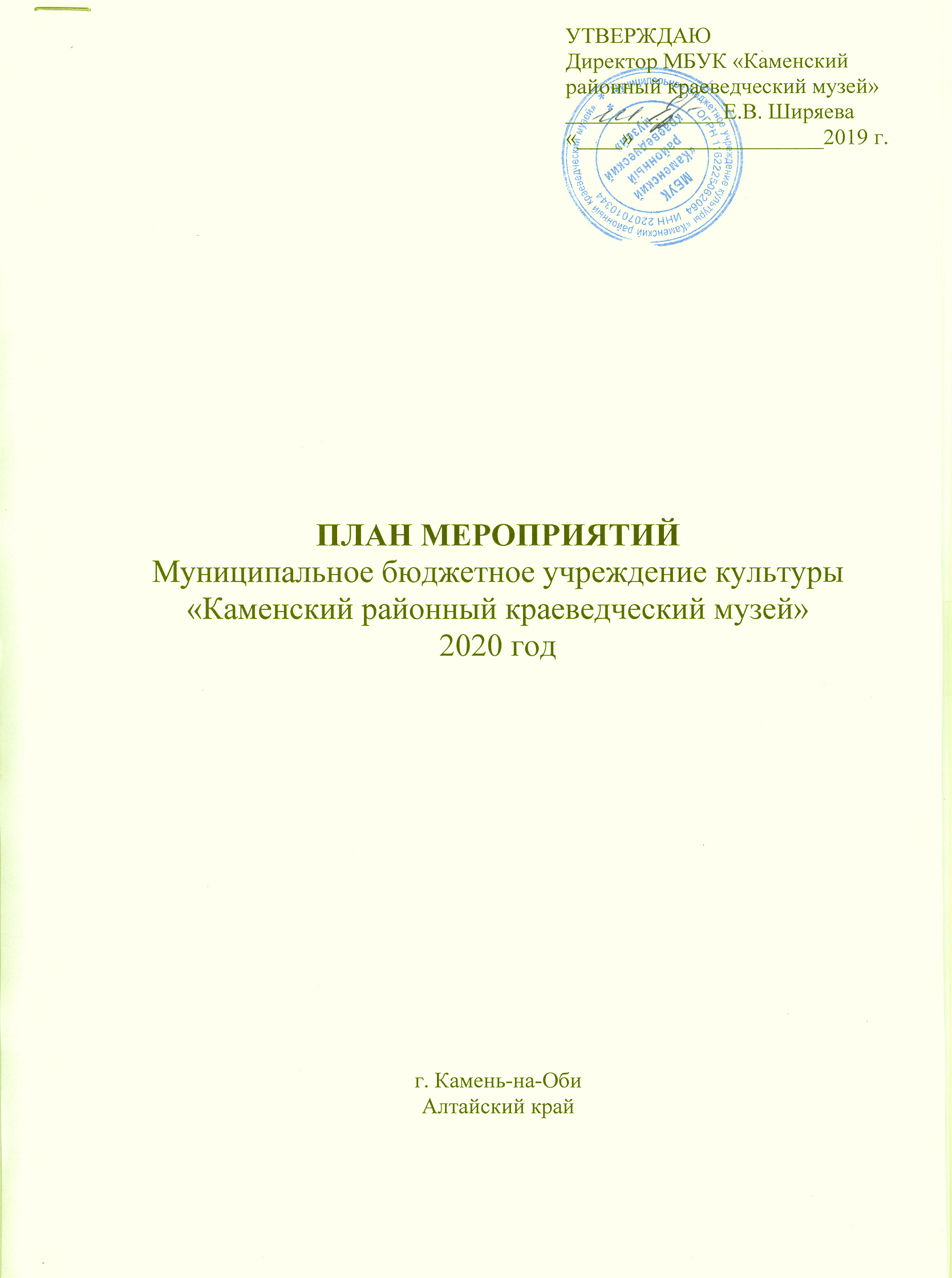 ПЛАНОВЫЕ ПОКАЗАТЕЛИ НА 2020 ГОДОсновные направления и перспективы развития.Основная деятельность музея в 2020 году будет направлена на: Реализацию проекта, посвященного году Памяти и славы «Мы память бережно храним». В рамках проекта создание новой экспозиции, проведение тематических классных часов, уроков мужества, экскурсий, конкурсов, викторин.Пополнение музейного фонда, его изучение, учет и хранение.Совершенствование постоянно действующих музейных экспозиций «Животный и растительный мир Алтайского края», «История г. Камень-на-Оби с древнейших времен до 1917 года»,  «Годы нашей жизни. 1960-е», «Каменцы в истории России». Повышение уровня научно-исследовательской деятельности.Повышение уровня экскурсионного обслуживания, культурно-просветительской деятельности.Разработка новых мероприятий по эстетическому воспитанию детей и молодежи средствами искусства.Установление партнерских взаимоотношений с учреждениями культуры, научными сообществами. КУЛЬТУРНО-ОБРАЗОВАТЕЛЬНАЯ РАБОТАВ течение года провести в музее и картинной галерее 680 экскурсий,                25 различных мероприятий.Обеспечить общую посещаемость музея 17,000 тыс. человек.ЯНВАРЬФЕВРАЛЬ МАРТАПРЕЛЬМАЙИЮНЬИЮЛЬ-АВГУСТСЕНТЯБРЬОКТЯБРЬНОЯБРЬДЕКАБРЬЭКСПОЗИЦИОННАЯ РАБОТАВыставочный залФОНДОВЫЕ ВЫСТАВКИНАУЧНО-ИССЛЕДОВАТЕЛЬСКАЯ РАБОТАНАУЧНО-ФОНДОВАЯ РАБОТАУчетно-хранительская деятельностьНАУЧНОЕ КОМПЛЕКТОВАНИЕ ФОНДОВПропаганда и реклама музеяНАУЧНО-МЕТОДИЧЕСКАЯ РАБОТАРАБОТА БИБЛИОТЕКИУПРАВЛЕНИЕ РАБОТЫ С КАДРАМИРабота с кадрамиХОЗЯЙСТВЕННАЯ ДЕЯТЕЛЬНОСТЬОсновные показателиПланКоличество посетителей17000 тыс.Число выставок всего62в музее50в картинной галерее12Провести мероприятий25Провести экскурсий680Собрать экспонатов3001В течение года реализовать проекты: «Коренные народы Каменского района»В течение годаИванова М.Р.«Детство – это счастливый край, откуда приходит каждый» (1950-1990-е гг.)В течение годаМалетина С.А.«Тайна планеты динозавров»В течение годаМошкова О.А.2Разработка планов по проведению акций«Музейная ночь – 2020»Методический отдел«Право на детство»Методический отдел«День города»Методический отдел«День семьи, любви и верности»Иванова М.Р.«9 мая – День Победы»Бурдина Л.Д.«Мы разные – мы равные»Мошкова О.А.«Все начинается с мамы»Малетина С.А.3Участие в городских конкурсах и проектах к 75-летию Великой ПобедыМетодический отдел1«Хлеб войны – хлеб Победы»Документально-поэтическая программаБурдина Л,Д,2«900 дней мужества. Блокада и ее герои»Беседа о наших земляках - защитниках Ленинграда с просмотром слайд-программыБурдина Л,Д,3«Рождественская история»Беседа, презентация, мастер-класс по изготовлению ангелочка.Иванова М.Р.4«Как все начиналось…»Беседа с просмотром слайд-программы, квест-викторинаИванова М.Р.5«Мода и культура одежды. 1950-1990-е гг»Беседа, выставкаМалетина С.А.6«В стране Мультфильмия. 1950-1990-е гг.»Беседа, выставкаМалетина С.А.7«Новогодняя карусель»Мастер-класс «Мышка-норушка»Слайд-программаОткрытка-закладкаМошкова О.А.Малетина С.А.1«Жизнь, ставшая легендой»Беседа-экскурсия о Героях Советского Союза – наших землякахБурдина Л.Д.2«Ты выстоял, Великий Сталинград!»Урок мужестваБурдина Л.Д.3«Богатыри – защитники земли русской»Беседа с просмотром слайд-программы для воспитанников детских садов и младших школьниковИванова М.Р.4«Учителя – участники ВО войны»Экскурсия по экспозицииБурдина Л.Д5«Памяти воинов-интернационалистов»Встреча с участниками локальных войнБурдина Л.Д6«О чем рассказывает фронтовое письмо»Слайд-программа с использованием фондового материалаБурдина Л.Д7«О войне написано не все…»Беседа-презентация о художниках земляках – участниках ВОВИванова М.Р.8«Как жили наши солдаты»Беседа о быте солдат в годы войныМалетина С.А.9«Зарница»Квест-играМалетина С.А.10«Живая планета – Земля»Беседа по экологии с просмотром видеофильмаМошкова О.А.11«В гостях у Витаминки»Игровая программа о пользе лекарственных растений для воспитанников детских садовМошкова О.А.1«И девушка наша проходит в шинели»Беседа, экскурсия о девушках - участницах ВОВБурдина Л.Д.2«Дорогая сердцу книга о войне»Беседа с просмотром видеофильма о ГСС М.Ф, БорисовеБурдина Л.Д.3«Как рубашка в поле выросла»Беседа-презентация с просмотром слайд-программыИванова М.Р.4«История семьи Винокуровых»Беседа с просмотром слайд-программыИванова М.Р.5«Театр - сказочная страна»Беседа, слайд-программаМалетина С.А.6«Весенний праздник– 8 марта»Беседа, выставкаМалетина С.А.7«Речная радуга»Слайд-программа к международному дню водыМошкова О.А.8«По следам мамонтенка»Игровая программа о жизни древних животных Мошкова О.А.1«Вспомним всех поименноЧас общения с просмотром слайд-программы о истории возникновения мемориала СлавыБурдина Л.Д.2«Память должна жить вечно»Урок мужества ко дню освобождения узников из фашистских лагерейБурдина Л.Д.3«Война  - страшнее слова нет»ВикторинаБурдина Л.Д.4«Пасхальные чудеса»Беседа, выставкаИванова М.Р.5«Как появились первые игрушки»Игровая программа для дошкольников и младших школьников, посвященная истории игрушкиИванова М.Р.6«Сказки водят хоровод»Беседа, слайд-программаМалетина С.А.7«Тайна третьей планеты»Беседа о космосеМалетина С.А.8«Чей клюв сильнее?»Беседа ко дню птицМошкова О.А.9«Весенние первоцветы»Слайд-программа ко Дню подснежникаМошкова О.А.1«Его будущее – наша память»Классный час об участниках ВОВ – наших землякахБурдина Л.Д.2«Мы наследники Великой Победы»Акция в память о своих предках, которых никогда не видели.Бурдина Л.Д.3«Сражаюсь, верю, люблю»Классный час с просмотром слайд-программы о фронтовых письмахБурдина Л.Д.4«Семьей сильна Россия»Мероприятие для исправительных учреждений городаБурдина Л.Д.5«Архитектурный облик г. Камень-на-Оби на рубеже XIX-XX вв.»Беседа с просмотром слайд-программы, практическое заданиеИванова М.Р.6«Алтай – жемчужина Сибири»Беседа об исторических, археологических памятниках Алтая с просмотром слайд-программыИванова М.Р.7«Хранители детства»Беседа об истории советской игрушки 30-90-х гг.Малетина С.А.8«Идет война народная»Беседа о лирике военных летМалетина С.А.9«Динозаврия – страна чудес»Игровая программаМошкова О.А.10«Волшебница Герань»Беседа о комнатных растенияхМошкова О.А.1«Грозно грянула война»День памяти и скорбиБурдина Л.Д.2«В огне войны и в лучах славы»Беседа об участниках ВОВ - наших землякахБурдина Л.Д.3«Частное предпринимательство в г. Камень-на-Оби в конце XIX - начале XX века»Беседа с просмотром слайд-программыИванова М.Р.4«О чем молчат игрушки»Беседа-презентация, мастер-класс по изготовлению тряпичной куклыИванова М.Р.5«Из истории коллекционирования»Беседа об истории игрушки Kinder SurpriseМалетина C.А.6«Совушка»Мастер-классМалетина C.А.7«Находки энтомолога»Слайд-программа о насекомых Мошкова О.А.8«Нет – наркотикам!»Беседа к международному дню борьбы с наркоманиейМошкова О.А.1«Подвиг в камне и в бронзе»Беседа о памятниках, памятныхзнаках в период ВОВ.Бурдина Л.Д.2«Ты хочешь мира? Помни о войне!»Квест-играБурдина Л.Д.3«Дарите ромашки любимым»Беседа об истории праздника «День семьи, любви и верности»Иванова М.Р.4«Мой адрес – улица Ленина, 49»Беседа с просмотром слайд-программы об истории развитии города и торговом доме купца Винокурова.Иванова М.Р.5«Искусство кадра»Беседа с просмотром видеофильмовМалетина С.А.6«Мышка-малышка»Мастер-классМалетина С.А.7«Цветочный калейдоскоп»Слайд-программа о цветочных часахМошкова О.А.8«Путешествие в Медовую страну»Беседа о пользе меда с просмотром слайд-программы.Мошкова О.А.1«Вместе против террора (день солидарности в борьбе с терроризмом)»Час общения с просмотром слайд-программыБурдина Л.Д.2«Стояли, как солдаты, города-герои»Беседа со слайд-программой о городах-герояхБурдина Л.Д.3«Как появилась книга»Беседа с просмотром слайд-программы, выставка из фондовой коллекции музеяИванова М.Р.4«Русская старина»Исследование истории крестьянского бытаИванова М.Р.5«В мире интересных профессий»Беседа, выставкаМалетина С.А.6«Твой школьный друг – портфель»Беседа о школьных принадлежностяхМалетина С.А.7«Верные друзья»Встреча с кинологомМошкова О.А. 8«Золотой листопад»Беседа ко дню лесаМошкова О.А.1«Помнить ради будущего»Беседа, экскурсия с просмотром слайд-программы о наших земляках – участниках Гражданской войныБурдина Л.Д.2«День памяти жертв политических репрессий»Урок мужестваБурдина Л.Д.3«Добро пожаловать в Алтайский край»Беседа с просмотром видеофильма, презентация о истории возникновения Алтайского краяИванова М.Р.4«Жил-был купец»Беседа с просмотром слайд-программы для воспитанников детских садов и младших школьниковИванова М.Р.5«Чудо земли – хлеб»Беседа, выставкаМалетина С.А.6«История рубля»Беседа о советской денежной системеМалетина С.А.7«Звери и птицы со сказочной страницы»Игровая программаМошкова О.А.8«Грибными дорожками»Слайд-программаМошкова О.А.1«Славе не меркнуть – традициям жить»Классный час с просмотром слайд-программы с использованием фондовой коллекцииБурдина Л.Д.2«Вечер портрет героя Советского Союза - Шадрина И.Д.»Видеофильм «Битва у стен Москвы», беседаБурдина Л.Д.3«Особенности национального русского костюма»Беседа о русском народном костюмеИванова М.Р.4«История одного предмета – самовар»Беседа с просмотром слайд-программыИванова М.Р.5«Одна на свете»Беседа ко дню материМалетина С.А.6«Монолог одного экспоната»Беседа об истории пишущей машинкиМалетина С.А.7«Жизнь в камне»Слайд-программа о древних животныхМошкова О.А.8«Синичкины рассказы»Игровая программаМошкова О.А.1«Я камнем стал, но я живу…»Урок мужества ко дню неизвестного солдатаБурдина Л.Д.2«Да, были люди в наше время…»Классный час ко дню героев ОтечестваБурдина Л.Д.3«Культурные традиции «Нового года»Беседа с элементами игрыИванова М.Р.4«Изготовление Деда Мороза в технике оригами»Мастер-классИванова М.Р.5«Новогодняя игрушка: ее история, тайны и блеск»Беседа, выставкаМалетина С.А.6«Новогодняя сказка»Беседа, выставкаМалетина С.А.7«По следам зайчонка»Слайд-программа о животных зимойМошкова О.А.8«Чудеса на елке»Мастер-класс по изготовлению елочной игрушки из природного материалаМошкова О.А.Январь «Зимняя сказка»Выставка  картин художников-земляков из фондовой коллекции музеяФевраль-март«Вода, вода, кругом вода»Выставка  картин художников-земляков из фондовой коллекции музеяАпрель-май«О войне написано не все»Выставка  картин художников-земляков из фондовой коллекции музеяИюнь, июль, август«В мире цвета и цветов»Художественная выставкаСентябрь-октябрь«Краски осени»Художественная выставкаНоябрь-декабрь«Родные просторы»Персональная выставка художника Песоцкого А.Ф.Январь«Жизнь в камне» (палеонтологические находки)Отдел «Животный мир Алтайского края»Мошкова О.А.Январь«Новогодняя игрушка: ее история, тайны и блеск»Отдел «Годы нашей жизни.1960-е гг»Малетина С.А.Февраль«Писатели-участники боевых действий»Отдел ВОВБурдина Л.Д.Февраль«Война глазами художников»Вне музеяИванова М.Р.Март«Особенности национального костюма»Вне музеяИванова М.Р.Апрель«Пасхальные чудеса»Отдел «Традиционные занятия и быт русских крестьян»Иванова М.Р.Апрель-май«Реликвии Великой Победы»Вне музеяБурдина Л.Д.Май«В мире животных»Отдел «Животный мир Алтайского края»Мошкова О.А.Май«Волшебница Герань»Отдел «Животный мир Алтайского края»Мошкова О.А.Июнь«Я рожден в СССР. Игрушки моего детства»Отдел «Годы нашей жизни.1960-е гг»Малетина  С.А.Август«Короб чудес»Вне музеяИванова М.Р.Сентябрь«Твой школьный друг – портфель»Отдел «Годы нашей жизни.1960-е гг»Малетина С.А.Октябрь«История рубля»Отдел «Годы нашей жизни.1960-е гг»Малетина С.А.Октябрь«Славе не меркнуть - традициям жить» (ко дню памяти политических репрессий)Отдел ВОВБурдина Л.Д.Ноябрь«Как появилась книга»Вне музеяИванова М.Р.Декабрь«Наш советский Новый год»Отдел «Годы нашей жизни.1960-е гг»Малетина С.А.1Изучить фондовый материал и разработать тексты бесед и слайд - программыИзучить фондовый материал и разработать тексты бесед и слайд - программыИзучить фондовый материал и разработать тексты бесед и слайд - программыПодготовить материал для издания буклета «Герои Гражданской войны»Отдел ВОВБурдина Л.Д.Подготовить материал для издания каталога по фондовой коллекции музея «Русский самовар»Отдел «Традиционные занятия и быт русских крестьян»Иванова М.Р.Подготовить материал для размещения выставки «Коренные народы Каменского района»Отдел «История г. Камень-на-Оби с древнейших времен до 1917 г.»Иванова М.Р.Подготовить материал для издания брошюры «Эта капризная дама  (женская мода 1950-60-х гг.)»Отдел «Годы нашей жизни.1960-е гг»Малетина С.А.Подготовить материал для издания брошюры «Листая Брема…»(по книжным изданиям конца XIX – начала XX века из музейного собрания)Отдел «Животный мир Алтайского края»Мошкова О.А.Произвести коллекционную опись по теме «Виды г. Камень-на-Оби досоветского периода»Отдел «История г. Камень-на-Оби с древнейших времен до 1917 г.»Иванова М.Р.Произвести коллекционную опись по теме «Приборы и документы, переданные каменской метеостанцией»Отдел «Животный мир Алтайского края»Мошкова О.А.Произвести коллекционную опись экспонатов Бакурова Д.А. и Габова Е.Г. ГССОтдел «Каменцы в истории России»Бурдина Л.Д.Произвести коллекционную опись по теме «Саранцев А.П»Отдел «Годы нашей жизни.1960-е гг»Малетина С.А.2Составить тематико-экспозиционный план:Составить тематико-экспозиционный план:Составить тематико-экспозиционный план:ТЭП «Эволюция жизни на Земле»Отдел «Животный мир Алтайского края»Мошкова О.А.ТЭП «Книжные издания конца XIX – начала XX века из музейного собрания»Отдел «История г. Камень-на-Оби с древнейших времен до 1917 г.»Иванова М.Р.Стендовая экспозиция «Пополнение экспозиции экспонатами из личных коллекций участников ВОВ из фондов музея»Отдел ВОВБурдина Л.Д.Стендовая экспозиция «Покорители космоса»Отдел «Годы нашей жизни.1960-еМалетина С.А.3Издательская деятельностьИздательская деятельностьИздательская деятельностьИздать буклет «Герои Гражданской войны»Отдел ВОВБурдина Л.Д.Издать каталог по фондовой коллекции музея «Русский самовар»Отдел «Традиционные занятия и быт русских крестьян»Иванова М.Р.Издать брошюру «Эта капризная дама  (женская мода 1950-60-х гг.)»Отдел «Годы нашей жизни.1960-е гг»Малетина С.А.Издать брошюру«Листая Брема…»(по книжным изданиям конца XIX – начала XX века из музейного собрания)Отдел «Животный мир Алтайского края»Мошкова О.А.4В течение года сотрудникам отделов провести следующие работыВ течение года сотрудникам отделов провести следующие работыВ течение года сотрудникам отделов провести следующие работыСоставление  тематико-экспозиционных планов и топографических описей ко вновь организуемым выставкам в музее и вне музея (передвижные)Составление  тематико-экспозиционных планов и топографических описей ко вновь организуемым выставкам в музее и вне музея (передвижные)Составление  тематико-экспозиционных планов и топографических описей ко вновь организуемым выставкам в музее и вне музея (передвижные)Изучение процессов экономического, политического и культурного развития районаИзучение процессов экономического, политического и культурного развития районаИзучение процессов экономического, политического и культурного развития районаРазработка тематических экскурсий ко вновь организуемым выставкам и мероприятиямРазработка тематических экскурсий ко вновь организуемым выставкам и мероприятиямРазработка тематических экскурсий ко вновь организуемым выставкам и мероприятиямРабота в архиве, использование архивных материалов для изучения музейных экспонатовРабота в архиве, использование архивных материалов для изучения музейных экспонатовРабота в архиве, использование архивных материалов для изучения музейных экспонатовСбор материалов по знатным землякам города и района: творческим людям, деятелям науки, почетным гражданам города, народным умельцам, тыловикам, участникам ВОВ, детям войны, интернационалистам, предпринимателям.Сбор материалов по знатным землякам города и района: творческим людям, деятелям науки, почетным гражданам города, народным умельцам, тыловикам, участникам ВОВ, детям войны, интернационалистам, предпринимателям.Сбор материалов по знатным землякам города и района: творческим людям, деятелям науки, почетным гражданам города, народным умельцам, тыловикам, участникам ВОВ, детям войны, интернационалистам, предпринимателям.Выявление материалов и предметов, имеющих историческую, культурную ценность для района.Выявление материалов и предметов, имеющих историческую, культурную ценность для района.Выявление материалов и предметов, имеющих историческую, культурную ценность для района.Участие в научных краеведческих конференцияхУчастие в научных краеведческих конференцияхУчастие в научных краеведческих конференциях1Продолжить работу по внесению информации о музейных предметах в Государственный каталог Музейного фонда Российской Федерации. Планируемый результат – 3250 единиц хранения (3000 – из федеральной собственности, 250 – из муниципальной).2Закончить работу по получению разрешения Комиссии по государственным наградам на хранение в Каменском районном краеведческом музее государственных наград и документов к ним.3Провести сверку предметов, содержащих драгоценные металлы. Итоги сверки оформить актами и протоколами ЭФЗК.4Провести сверку предметов документального фонда (3000 предметов, внесенных в течение года в госкаталог) с оформлением соответствующей документации (акты сверки, протоколы ЭФЗК).5Подготовить документацию для постановки музея на специальный учет в Западно-Сибирской Государственной инспекции пробирного надзора (февраль).Составить документы о закреплении музейных предметов за 2020 год на праве оперативного управления за МБУК «Каменский районный краеведческий музей».6Первичный учёт фондов. Заполнение рукописных книг поступлений основного и научно-вспомогательного фондов (зарегистрировать 300 единиц хранения).7Продолжить работу по внесению данных в электронную систему музейного учета «АС Музей 3»: внести 300 предметов, поступивших в течение года. 8Атрибуция новых поступлений.9Произвести оцифровку посредством сканирования и фотофиксации 3300 музейных предметов (300 предметов из новых поступлений, 3000 предметов из старых поступлений для госкаталога).10Систематизировать вновь поступившие предметы по местам хранения с внесением их в топографические описи. Составление охранных топографических описей временных выставок, стационарных экспозиций. 11Сканирование и оцифровка музейных предметов (3300 единиц хранения: 3000 – из старых поступлений, 300 из поступлений текущего года). Фотофиксация музейных предметов на бумажных носителях (300 предметов из поступлений текущего года).12Ведение инвентарной, тематической картотек: завести карточки на 300 предметов, поступивших в течение года.13Оформление сопутствующей приёму экспонатов документации: оформление актов на временное, постоянное хранение, договоров дарения, купли-продажи.14Оформление документации по перемещению музейных предметов: внутримузейные акты, акты приема на временное хранение, акты выдачи во временное пользование, акты возврата, журнал выдачи предметов. 15Заполнение книг регистрации актов всех видов.16Контроль за состоянием температурно-влажностного, светового режимов в хранилищах и залах музея.17Просушка, обеспыливание предметов. Профилактические меры по борьбе с вредителями (обработка от моли и грызунов).1В рамках научно-фондовой работы будет продолжено плановое комплектование музейных коллекций.2В соответствии с нормативами муниципального задания собрать 300 музейных предметов основного и научно-вспомогательного фондов (основного – не менее 250 предметов).3Сбор музейных предметов планируется провести путем получения предметов в дар, безвозмездной передачи от населения города и района, других лиц, дворового обхода местного населения, проведения персональных выставок.4В рамках Года Памяти и Славы в ознаменование 75-летия Победы в Великой Отечественной войне 1941-1945 годов собрать комплекс материалов, рассказывающих о ходе мероприятий нашего района, посвященных знаменательной дате.5Продолжить поисковую работу по сбору сведений об истории города Камень-на-Оби и Каменского района, знаменитых земляках, участниках Великой Отечественной войны, тружениках тыла, участниках локальных конфликтов, об истории становления и развития организаций, предприятий.6Продолжить пополнение коллекций «Посуда советского периода», «Детские игры и игрушки», «Предметы быта».7Провести 4 заседания (не реже 1 заседания в квартал) экспертной фондово-закупочной комиссии по вопросам экспертизы культурных ценностей, их оценке с целью включения в состав музейного фонда.1Создание сайта музеяВ течение годаШиряева Е.В.2Размещение статей о деятельности музея, по всем новым выставкам и мероприятиям в социальных сетях, его достижениях в СМИ (газета «Каменские известия», «Алтайская правда»)В течение годаСтолярчук А.Е.3Видеосъемка сюжетов о мероприятиях из жизни музея (приглашение пресс-центра администрации района)В течение годаСтолярчук А.Е.4Размещение роликов на радиоВ течение годаСтолярчук А.Е.5Рассылка для учителей и воспитателей на новые выставки и мероприятияВ течение годаСтолярчук А.Е.6Проведение анкетирования посетителей по вопросам осведомленности о деятельности музея и удовлетворенности качеством услугВесь периодМетодический отдел7Выстраивание партнерских связей с творческими и профессиональными сообществами, творческие встречи с художниками.Весь периодМетодический отдел1Оказание методической помощи в научно-исследовательской деятельности жителей Каменского района, обращающимися с запросами в музей2Обобщение и систематизация краеведческой информации, материалов по истории Каменского района3Работа по планированию музейной деятельности 4Разработка  методических материалов по стационарным и передвижным выставкам5Контроль за написанием методических материалов.6Методическое сопровождение издательской деятельности7Подготовка мониторингов и отчетов по деятельности музея1Работу библиотеки вести согласно плану музейных мероприятий, тематику книжных выставок согласовать с планом работы отделов.2Продолжить комплектование книжного фонда, ведение справочного аппарата.3Вести книговыдачу, оформить периодическую печать на хранение.4Реставрация ветхих изданий.1Своевременно выполнять работу по планированию и отчетности деятельности музея и отделов. 2Заключение контрактов, оформление правоустанавливающих документов, локальных актов по основной деятельности музея.3Реализация мероприятий, направленных на выполнение показателей муниципального задания.4Работа по благоустройству музея.5Заключение договоров социального партнерства с учреждениями.6Работа со СМИ.1Повышение квалификации специалистов.2Производственные совещания по итогам работы за месяц, квартал, год.3Собрание трудового коллектива.4Еженедельные совещания у директора.1Заключение муниципальных контрактов, договоров и дополнительных соглашений с организациями.2Заключение договоров и трудовых соглашений с организациями и частными лицами по хозяйственной части.3Провести инвентаризацию учета основных средств и товарно-материальных ценностей.4Организовать проведение занятий пожарной безопасности и технике безопасности с лицами, ответственными за пожарную безопасность в здании музея.5Проведение инструктажа по охране труда и технике безопасности.6Осуществить работы в двух экспозиционных залах по замене  электропроводки, электроосветительных приборов.7Закупить необходимое экспозиционное оборудование, электрооборудование, хозяйственные товары.8Произвести огнезащитную обработку деревянных конструкций кровли музея.9Выполнить ремонт в выставочном зале музея.10Выполнить косметический ремонт в здании музея.11Установить сигнализацию, камеру хранения оружия.